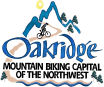 RTMP/TRT CommitteeWednesday March 6, 2024 at 6pmAGENDAWelcomeRoll CallPublic CommentOld Business New BusinessApproval of MinutesReview of RTMP & TRT budgetsReview of RTMP & TRT applications Chamber of Commerce - $15,800 in RTMP and/or TRT fundsThe Bus Fair - $15,000 in RTMP & TRT funds and/or waiversSasquatch Festival - $13,445 in RTMP & TRT funds and/or waiversUBRA - $6,250 in TRT and/or RTMP fundsOakridge Keg & Cask Festival - $6,500 in RTMP funds Next Meeting: March 12th at 7pm (every 2nd Tuesday of the month)Meeting Information:Hybrid meeting in-person City Hall conference room (48318 E. 1st Street) and via Zoom link:   https://us02web.zoom.us/j/3664311610Meeting ID: 366 431 1610 Dial in: 669-900-9128